Rätschaktion 2023 – unsere MinistrantInnen sind dabei!Seit vielen Jahren laden im Bistum Augsburg die aktion hoffnung, die Abteilung Weltkirche und die Ministrantenpastoral im Bischöflichen Jugendamt ein, in der Karwoche mit dem alten Brauch des Rätschens „Lärm für die Eine Welt“ zu machen und die diözesane Rätschaktion zu unterstützen. Mit mehr als 180.000 Euro konnten in dieser Zeit Kinder und Jugendliche unterstützt werden; ihnen wurde ein Schulbesuch bzw. mit einer Berufsausbildung ein guter Start ins Erwachsenenleben ermöglicht.Heuer steht die Unterstützung von Ausbildungsmöglichkeiten in Uganda im Fokus der Hilfe. Besonders Mädchen durften nach der Corona-Pandemie nicht mehr an die Schulen zurückkehren und konnten so weder einen Schulabschluss machen noch eine Ausbildung starten. Alle Spenden aus der Rätschaktion helfen hier mit.Auch die Ministrantinnen und Ministranten unserer Pfarrei sind dabei. Bitte unterstützen Sie sie in ihrem Engagement für junge Menschen mit einer großzügigen Spende - dafür sagen wir Ihnen von Herzen DANKE!Ihre Pfarrgemeinde und die Verantwortlichen der Rätschaktion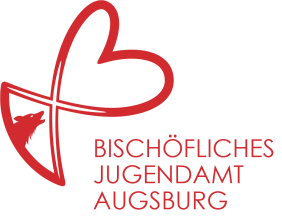 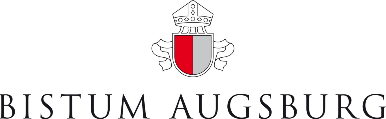 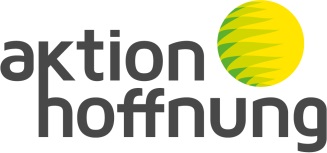 Weitere Informationen unter www.aktion-hoffnung.de